Publicado en 08013 el 04/02/2013 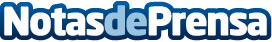 Ibepan lanza un nuevo surtido de micro hamburguesas ya elaboradas: el Mixto de EsponjososIbepan, empresa importadora y comercializadora de panes y dulces para hostelería, especialmente para el sector del catering, vuelve a sorprender con un delicioso productos ya elaborado, listo para consumir: el Mixto de Esponjosos, una bandeja de micro hamburguesitas elaboradas con el Mini Pan Esponjoso de Ibepan, y cuatro exquisitos ingredientes.Datos de contacto:Isabel Acevedocomunicación698 451 513Nota de prensa publicada en: https://www.notasdeprensa.es/ibepan-lanza-un-nuevo-surtido-de-micro-hamburguesas-ya-elaboradas-el-mixto-de-esponjosos Categorias: Restauración http://www.notasdeprensa.es